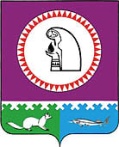 О внесении изменений в постановление администрации сельского поселения Карымкарыот 08.12.2010  № 160-п «О переводеработников муниципального учреждения «Центр культуры и библиотечного обслуживания «Кедр» на новуюсистему оплаты труда» В соответствии с Постановлением Правительства Ханты-Мансийского автономного округа – Югры от 18.08.2011 № 306-п «О внесении изменений  в постановление Правительства Ханты-Мансийского автономного округа – Югры от 08.10.2010 № 230-п  «О переводе работников государственных учреждений культуры Ханты-Мансийского автономного округа – Югры», постановлением администрации сельского поселения Карымкары от 05.12.12 № 149-п «Об индексации фонда оплаты труда муниципального учреждения «Центр культуры и библиотечного обслуживания «Кедр»:1. Внести в постановление администрации сельского поселения Карымкары от 08.12.2010 № 160-п «О переводе работников  муниципального учреждения «Центр культуры и библиотечного обслуживания «Кедр» на новую систему оплаты труда» следующие изменения: 1.1. Внести изменения в Положение об оплате и стимулировании труда работников муниципального учреждения «Центр культуры и библиотечного обслуживания «Кедр» согласно приложению.2. Руководителю муниципального учреждения «Центр культуры и библиотечного обслуживания «Кедр» Скородумовой Ольге Владимировне в срок до 20.12.2012  внести соответствующие изменения в локальные акты учреждения.3. Опубликовать постановление в газете «Октябрьские вести». 5.Постановление вступает в силу после его официального опубликования и распространяется на правоотношения, возникшие с 01.01.2012. 6. Контроль за выполнением постановления возложить на заместителя главы администрации сельского поселения Карымкары Баклыкову Любовь Александровну. Главасельского поселения Карымкары                                                М.А. Климов Приложение к постановлению администрации                                                                                                                сельского поселения Карымкарыот 06.12.2012 г. № 150-пИзменения, вносимые в Положение об оплате и стимулировании труда работников муниципального учреждения «Центр культуры и библиотечного обслуживания «Кедр»(далее – Положение).1. Внести в Положение следующие  изменения: 1.1.Абзацы 4, 6 пункта 1.2 изложить в следующей редакции:«должностной оклад (оклад) – фиксированный размер оплаты труда работника за исполнение трудовых (должностных) обязанностей определенной сложности за календарный месяц без учета компенсационных, стимулирующих, иных выплат, предусмотренных настоящим Положением (далее – должностной оклад);»; «иные выплаты – выплаты, предусматривающие расходы, связанные с предоставлением работникам учреждения материальной помощи на профилактику заболеваний; выплатами молодым специалистам; выплатой персонального повышающего коэффициента; выплатой повышающего коэффициента за работу в учреждении расположенном в сельской местности.». 1.2. Пункт 1.3 дополнить абзацем 3 следующего содержания:«При проведении общей индексации финансирование расходов, направленных на оплату труда работников  учреждения культуры, производится в пределах доведённых бюджетных ассигнований, лимитов бюджетных обязательств бюджета сельского поселения Карымкары и средств, от приносящей доход деятельности.».1.3. В пункте 1.3. слова «до 20» заменить словами «до 22».1.4. Пункт 1.5. изложить в следующей редакции:«1.5. Заработная плата работников учреждения культуры состоит из:должностного оклада;повышающих коэффициентов;компенсационных выплат;стимулирующих выплат;иных выплат, предусмотренных настоящим Положением.» 1.5. Пункт 1.7 изложить в следующей редакции:«1.7. В целях недопущения выплаты заработной платы ниже минимального размера заработной платы в автономном округе руководитель учреждения осуществляет ежемесячные доплаты работникам, размер заработной платы которых не достигает указанной величины, при условии полного выполнения работником нормы труда и отработки месячной нормы рабочего времени.Регулирование размера заработной платы низкооплачиваемой категории работников до минимального размера заработной платы осуществляется работодателем в пределах доведенных бюджетных ассигнований, лимитов бюджетных обязательств бюджета сельского поселения Карымкары и средств, поступающих от приносящей доход деятельности». 1.6. В пункте 2.1: абзац 3 после слов «квалификационных групп» дополнить словом «общеотраслевых»; после 4 абзаца дополнить абзацем следующего содержания: «Должностной оклад работникам учреждения определяется путем увеличения оклада на повышающий коэффициент в зависимости от уровня ПКГ, квалификационного уровня, должностного категорирования. Размеры окладов, повышающих коэффициентов указаны в таблице 1.».Таблицу 1 изложить в следующей редакции: «Таблица 1Профессиональные квалификационные группы должностей работников культуры, искусства и кинематографии Профессиональные квалификационные группы должностей работников сферы научных исследований и разработок Профессиональные квалификационные группы общеотраслевых должностей руководителей, специалистов и служащих 1.7. Пункт 2.2 изложить в следующей редакции: «2.2. Работникам муниципального учреждения устанавливаются выплаты стимулирующего характера, предусмотренные настоящим Положением.».1.8. Пункты 2.3, 2.4, 2.5, 2.6, 2.7, 2.8, 2.9,   признать утратившими силу.1.9. В пункте  слова «главой V» заменить словами «главой VII». В пункте 3.1: после слов «выполняемых работ» дополнить словами «, указанных в таблице 2».Таблицу 2 изложить в следующей редакции: «Таблица 2 Пункт 3.4 изложить в следующей редакции: «3.4. Работникам рабочих профессий устанавливаются выплаты стимулирующего характера, предусмотренные настоящим Положением.». В пункте 3.7 слова «главой V» заменить словами «главой VII». 1.13. В пункте 4.9 слова «пунктом 2.10» заменить словами «пунктом 6.6».1.14. Раздел IV дополнить пунктом 4.10. следующего содержания:«4.10. Должностной оклад руководителя учреждения подлежит общей индексации в соответствии с постановлением администрации сельского поселения Карымкары, направленным на оплату труда работников учреждения культуры».1.15. Дополнить главой VI следующего содержания: «VI. Порядок и условия установления выплат стимулирующего характера6.1. В целях поощрения работников  муниципального учреждения устанавливаются следующие выплаты стимулирующего характера:выплата за интенсивность и высокие результаты работы;выплата за выслугу лет;выплата за качество выполнения работ;премиальные выплаты по итогам работы, к юбилейным, праздничным датам и профессиональным праздникам.6.2. Выплата за интенсивность и высокие результаты работы устанавливается работникам:за участие в выполнении важных работ, мероприятий;за интенсивность и напряженность работы;за организацию и проведение мероприятий, направленных 
на повышение авторитета и имиджа учреждения среди населения;иные условия, предусмотренные локальными нормативными актами учреждения, с учетом специфики деятельности.6.3. Выплата за выслугу лет от должностного оклада (оклада) устанавливается всем работникам государственных или (и) муниципальных учреждений в зависимости от общего количества лет, проработанных в учреждениях культуры, в следующих размерах:при выслуге лет от 1 года до 3 лет – 3 %;при выслуге лет от 3 до 5 лет – 5 %;при выслуге лет от 5 до 10 лет – 10 %;при выслуге лет от 10 до 15 лет – 15 %;при выслуге лет свыше 15 лет – 20 %.6.4. Выплата за качество выполнения работ устанавливается работникам, награжденным орденами и медалями, удостоенным почетных званий СССР, РСФСР, Российской Федерации, Ханты-Мансийского автономного округа – Югры, награжденным ведомственными знаками отличия в труде, имеющим ученую степень доктора (кандидата наук), соответствующими профилю профессиональной деятельности по месту основной работы, в следующих размерах: Выплата за качество выполнения работ устанавливается по одному из оснований, имеющему большее значение.Выплата за наличие ученой степени не применяется в отношении научных работников, занятых в сфере научных исследований и разработок учреждения, ученые степени по которым предусмотрены квалификационными характеристиками. 6.5. Премиальные выплаты производятся с целью поощрения работников за общие результаты труда по итогам работы, к юбилейным, праздничным датам и профессиональным праздникам.Перечень видов премирования, порядок, условия их осуществления, а также критерии оценки эффективности профессиональной деятельности работников устанавливаются локальным нормативным актом учреждения.Премиальные выплаты по итогам работы, к юбилейным, праздничным датам и профессиональным праздникам производятся при наличии обоснованной экономии бюджетных средств по фонду оплаты труда, а также средств, полученных от приносящей доход деятельности. Конкретный размер премии определяется как в процентах к окладу работника, так и в абсолютном размере. Премиальные выплаты к юбилейным, праздничным датам и профессиональным праздникам производятся по согласованию с главным распорядителем средств бюджета сельского поселения Карымкары и финансово-экономическим отделом администрации сельского поселения Карымкары. 6.6. Установление выплат стимулирующего характера производятся по решению руководителя учреждения в пределах бюджетных ассигнований на оплату труда работников учреждения, а также средств от приносящей доход деятельности, направленных учреждением на оплату труда работников, в порядке и на условиях, установленных локальным нормативным актом учреждения.Выплаты стимулирующего характера, предусмотренные настоящей главой, учитываются в составе средней заработной платы для исчисления пенсий, отпусков, пособий по временной нетрудоспособности и т.д.».  Главы V, VI считать главами VII,VIII соответственно.  Пункты 5.1, 5.2, 5.3, 5.4, 5.5, 5.6, 5.7, 6.1, 6.2, 6.3, 6.4, 6.5, 6.6 считать пунктами 7.1, 7.2, 7.3, 7.4, 7.5, 7.6, 7.7, 8.1, 8.2, 8.3, 8.4, 8.5, 8.6 соответственно.  В абзаце 2 пункта 7.1 слова «в пунктах 6.2 - 6.6» заменить словами «в пунктах 7.2 – 7.6».  Заголовок главы VIII изложить в следующей редакции:
«VIII. Иные выплаты». В пункте 8.4в абзаце 3 слова «социальной поддержки» заменить словами «единовременной выплаты»;в абзаце 4 слова «Социальная поддержка» заменить словами «Единовременная выплата»;абзац 5 изложить в следующей редакции: «При оплате труда молодым специалистам в течение первых двух лет работы по специальности, с момента вступления в трудовые отношения и заключения трудового договора устанавливается доплата в размере 500 рублей. Выплата начисляется к должностному окладу (окладу) и не образует его увеличение для исчисления других выплат, надбавок, доплат, кроме районного коэффициента и процентной надбавки к заработной плате за работу в районах Крайнего Севера и приравненных 
к ним местностях. Выплаты молодым специалистам производятся за счет средств, предусмотренных сметой учреждения на соответствующий финансовый год, а также за счет экономии средств учреждения по фонду оплаты труда и средств, от приносящей доход деятельности».1.21.Абзац 13 пункта 8.4 изложить в следующей редакции: «Порядок и условия  выплаты материальной помощи на профилактику заболеваний устанавливающим единый подход к определению размера  выплаты при предоставлении ежегодного оплачиваемого отпуска для всех работников учреждения, включая руководителя.».  Дополнить пунктами 8.7, 8.8 следующего содержания: «8.7. Работникам  муниципального учреждения устанавливается персональный повышающий коэффициент от должностного оклада (оклада) с учетом уровня его профессиональной подготовки, сложности, важности выполняемой работы, степени самостоятельности и ответственности при выполнении поставленных задач и других факторов. Решение об установлении персонального повышающего коэффициента 
от должностного оклада (оклада) и его размерах принимается руководителем учреждения по согласованию с выборным профсоюзным либо иным представительным органом работников учреждения персонально в отношении конкретного работника. Размер персонального повышающего коэффициента не может быть более 0,2.8.8. Специалистам  муниципального учреждения (структурных подразделений), работающим в сельской местности, устанавливается повышающий коэффициент от должностного оклада за работу в учреждениях (структурных подразделениях), расположенных в сельской местности, в размере 0,20 за исключением оклада руководителя учреждения и окладов работников, у которых они определяются 
в процентном отношении от оклада руководителя.». В пункте 8.5: слова «настоящем разделе» заменить словами «настоящей главе»; после слов «коллективным договором или» дополнить словом «иным».Согласовано:Заместитель главы администрациисельского поселения Карымкары                                                               Л.А. БаклыковаНачальник финансово-экономического отделаадминистрации сельского поселения Карымкары                                   О.В. КапаеваСпециалист по общим и юридическим вопросамадминистрации сельского поселения Карымкары                                   Н.А. ФарносоваОзнакомлены:_________________ О.В. СкородумоваПодготовил:Н.А. Фарносовател.23118Разослать:МКУ ЦКБО «Кедр»АДМИНИСТРАЦИЯ СЕЛЬСКОГО ПОСЕЛЕНИЯ КАРЫМКАРЫОктябрьского районаХанты-Мансийского автономного округа - ЮгрыПОСТАНОВЛЕНИЕАДМИНИСТРАЦИЯ СЕЛЬСКОГО ПОСЕЛЕНИЯ КАРЫМКАРЫОктябрьского районаХанты-Мансийского автономного округа - ЮгрыПОСТАНОВЛЕНИЕАДМИНИСТРАЦИЯ СЕЛЬСКОГО ПОСЕЛЕНИЯ КАРЫМКАРЫОктябрьского районаХанты-Мансийского автономного округа - ЮгрыПОСТАНОВЛЕНИЕАДМИНИСТРАЦИЯ СЕЛЬСКОГО ПОСЕЛЕНИЯ КАРЫМКАРЫОктябрьского районаХанты-Мансийского автономного округа - ЮгрыПОСТАНОВЛЕНИЕАДМИНИСТРАЦИЯ СЕЛЬСКОГО ПОСЕЛЕНИЯ КАРЫМКАРЫОктябрьского районаХанты-Мансийского автономного округа - ЮгрыПОСТАНОВЛЕНИЕАДМИНИСТРАЦИЯ СЕЛЬСКОГО ПОСЕЛЕНИЯ КАРЫМКАРЫОктябрьского районаХанты-Мансийского автономного округа - ЮгрыПОСТАНОВЛЕНИЕАДМИНИСТРАЦИЯ СЕЛЬСКОГО ПОСЕЛЕНИЯ КАРЫМКАРЫОктябрьского районаХанты-Мансийского автономного округа - ЮгрыПОСТАНОВЛЕНИЕАДМИНИСТРАЦИЯ СЕЛЬСКОГО ПОСЕЛЕНИЯ КАРЫМКАРЫОктябрьского районаХанты-Мансийского автономного округа - ЮгрыПОСТАНОВЛЕНИЕАДМИНИСТРАЦИЯ СЕЛЬСКОГО ПОСЕЛЕНИЯ КАРЫМКАРЫОктябрьского районаХанты-Мансийского автономного округа - ЮгрыПОСТАНОВЛЕНИЕАДМИНИСТРАЦИЯ СЕЛЬСКОГО ПОСЕЛЕНИЯ КАРЫМКАРЫОктябрьского районаХанты-Мансийского автономного округа - ЮгрыПОСТАНОВЛЕНИЕ«06»декабря20.№150-пп. Карымкарып. Карымкарып. Карымкарып. Карымкарып. Карымкарып. Карымкарып. Карымкарып. Карымкарып. Карымкарып. КарымкарыПрофессиональная квалификационная группа«Должности технических исполнителей и артистов вспомогательного состава»Профессиональная квалификационная группа«Должности технических исполнителей и артистов вспомогательного состава»Профессиональная квалификационная группа«Должности технических исполнителей и артистов вспомогательного состава»Профессиональная квалификационная группа«Должности технических исполнителей и артистов вспомогательного состава»Квалификационные уровни (квалификационные категории)Должности технических исполнителей и артистов вспомогательного составаРазмер оклада (рублей)Размер повышаю-щего коэффици-ента по должностиБез квалификационной категории. Требования: среднее профессиональное образование или среднее (полное) общее образование без предъявления требований к стажу работыконтролер билетов; смотритель музейный41790,30Профессиональная квалификационная группа«Должности работников культуры, искусства и кинематографии среднего звена»Профессиональная квалификационная группа«Должности работников культуры, искусства и кинематографии среднего звена»Профессиональная квалификационная группа«Должности работников культуры, искусства и кинематографии среднего звена»Профессиональная квалификационная группа«Должности работников культуры, искусства и кинематографии среднего звена»Квалификационные уровни (квалификационные категории)Должности работников культуры, искусства и кинематографии среднего звенаРазмер оклада (рублей)Размер повышаю-щего коэффици-ента по должностиБез квалификационной категории. Требования: среднее профессиональное образование и стаж работы по направлению профессиональной деятельности не менее 3 лет или среднее (полное) общее образование и стаж работы по направлению профессиональной деятельности не менее 5 летзаведующий билетными кассами; заведующий костюмерной51480,10Без квалификационной категории. Требования: среднее профессиональное образование и стаж работы по направлению профессиональной деятельности не менее 5 летзаведующий билетными кассами; заведующий костюмерной51480,15Без квалификационной категории. Требования: высшее профессиональное образование (гуманитарное, культуры и искусства) без предъявления требований к стажу работы или среднее профессиональное образование (гуманитарное, культуры и искусства) и стаж работы не менее 1 годаорганизатор экскурсий51480,06Без квалификационной категории. Требования: высшее профессиональное образование (гуманитарное, культуры и искусства) и  стаж по направлению профессиональной деятельности не менее 1 года или среднее профессиональное образование и стаж по направлению профессиональной деятельности не менее 3 леторганизатор экскурсий51480,15Без квалификационной категории. Требования: среднее профессиональное образование (по направлению деятельности) без предъявления требований к стажу работыраспорядитель танцевального вечера, ведущий дискотеки, руководитель музыкальной части дискотеки; аккомпаниатор; 51480,05Без квалификационной категории. Требования: среднее профессиональное образование (по направлению деятельности) и стаж работы не менее 3 летраспорядитель танцевального вечера, ведущий дискотеки, руководитель музыкальной части дискотеки; аккомпаниатор; 51480,10Высшая квалификационная категория0,15Без квалификационной категории. Требования: среднее профессиональное образование (культуры и искусства, педагогическое, техническое) без предъявления требований к стажу работыруководитель кружка, любительского объединения, клуба по интересам; культорганизатор51480,05Вторая квалификационная категорияруководитель кружка, любительского объединения, клуба по интересам; культорганизатор51480,10Первая квалификационная категорияруководитель кружка, любительского объединения, клуба по интересам; культорганизатор51480,15Профессиональная квалификационная группа«Должности работников культуры, искусства и кинематографии ведущего звена»Профессиональная квалификационная группа«Должности работников культуры, искусства и кинематографии ведущего звена»Профессиональная квалификационная группа«Должности работников культуры, искусства и кинематографии ведущего звена»Профессиональная квалификационная группа«Должности работников культуры, искусства и кинематографии ведущего звена»Квалификационные уровни (квалификационные категории)Должности работников культуры, искусства и кинематографии ведущего звенаРазмер оклада (рублей)Размер повышаю-щего коэффици-ента по должностиБез квалификационной категории. Требования: администратор среднее профессиональное образование (экономическое, юридическое, культуры и искусства, педагогическое, техническое) и стаж работы по направлению профессиональной деятельности не менее 3 летадминистратор (старший администратор)5 7320,05Без квалификационной категории. Требования: старший администратор - высшее профессиональное образование (экономическое, юридическое, культуры и искусства, педагогическое, техническое) без предъявления требований к стажу работы или среднее профессиональное образование (экономическое, юридическое, культуры и искусства, педагогическое, техническое) и стаж работы по направлению профессиональной деятельности не менее 5 летадминистратор (старший администратор)5 7320,10Вторая квалификационная категория концертмейстер по классу вокала (балета); репетитор по вокалу; репетитор по балету; музыкальный редактор; звукооператор (по звуковому и шумовому оформлению спектаклей)5 7320,10Первая квалификационная категорияконцертмейстер по классу вокала (балета); репетитор по вокалу; репетитор по балету; музыкальный редактор; звукооператор (по звуковому и шумовому оформлению спектаклей)5 7320,15Вторая квалификационная категориялектор-искусствовед (музыковед); чтец-мастер художественного слова; аккомпаниатор-концертмейстер; 5 7320,10Первая квалификационная категориялектор-искусствовед (музыковед); чтец-мастер художественного слова; аккомпаниатор-концертмейстер; 5 7320,15Высшая квалификационная категориялектор-искусствовед (музыковед); чтец-мастер художественного слова; аккомпаниатор-концертмейстер; 5 7320,20Вторая квалификационная категорияспециалист по фольклору; специалист по жанрам творчества; специалист по методике клубной работы5 7320,10Первая квалификационная категорияспециалист по фольклору; специалист по жанрам творчества; специалист по методике клубной работы5 7320,15Ведущий специалистспециалист по фольклору; специалист по жанрам творчества; специалист по методике клубной работы5 7320,20Без квалификационной категории. Требования: высшее профессиональное образование по специальности и стаж работы по направлению профессиональной деятельности соответствующие занимаемой должности либо среднее профессиональное образование и стаж работы по направлению профессиональной деятельности в соответствии с требованиями, предъявляемыми по должностихудожник-реставратор; художник-фотограф; редактор клубного учреждения,  научно-методического центра народного творчества, дома народного творчества, и других аналогичных учреждений и организаций; лектор (экскурсовод); кинооператор5 7320,05Вторая квалификационная категорияхудожник-реставратор; художник-фотограф; редактор клубного учреждения,  научно-методического центра народного творчества, дома народного творчества, и других аналогичных учреждений и организаций; лектор (экскурсовод); кинооператор5 7320,15Первая квалификационная категорияхудожник-реставратор; художник-фотограф; редактор клубного учреждения,  научно-методического центра народного творчества, дома народного творчества, и других аналогичных учреждений и организаций; лектор (экскурсовод); кинооператор5 7320,20Без квалификационной категории. Требования: высшее профессиональное образование по направлению профессиональной деятельности без предъявления требований к стажу работы или среднее профессиональное образование по направлению профессиональной деятельности и стаж работы не менее 3 летмонтажер; звукооператор (по созданию звукового решения фильма)5 7320,05Без квалификационной категории. Требования: высшее профессиональное образование по направлению профессиональной деятельности без предъявления требований к стажу работы или среднее профессиональное образование по направлению профессиональной деятельности и стаж работы не менее 3 летВторая квалификационная категория0,10Первая квалификационная категория0,15Высшая квалификационная категория0,20Без квалификационной категории. Требования: высшее профессиональное образование (культуры и искусства, педагогическое) без предъявления требований к стажу работы или среднее профессиональное образование (культуры и искусства, педагогическое) и стаж работы в культурно-просветительных организациях не менее 3 летметодист клубного учреждения, научно-методического центра народного творчества, дома народного творчества, центра народной культуры (культуры и досуга) и других аналогичных учреждений и организаций5 7320,05Вторая квалификационная категорияметодист клубного учреждения, научно-методического центра народного творчества, дома народного творчества, центра народной культуры (культуры и досуга) и других аналогичных учреждений и организаций5 7320,10Первая квалификационная категорияметодист клубного учреждения, научно-методического центра народного творчества, дома народного творчества, центра народной культуры (культуры и досуга) и других аналогичных учреждений и организаций5 7320,15Ведущий методистметодист клубного учреждения, научно-методического центра народного творчества, дома народного творчества, центра народной культуры (культуры и досуга) и других аналогичных учреждений и организаций5 7320,20Первая квалификационная категорияхудожник-постановщик5 7320,05Высшая квалификационная категорияхудожник-постановщик5 7320,20Без квалификационной категории. Требования: среднее профессиональноеметодист по составлению кинопрограмм;5 7320,05образование по направлению профессиональной деятельности без предъявления требований к стажу работыредактор по репертуаруВторая квалификационная категорияредактор по репертуару0,10Первая квалификационная категорияредактор по репертуару0,15Ведущий методистредактор по репертуару0,20Без квалификационной категории. Требования: среднее профессиональное образование (библиотечное, культуры и искусства, педагогическое) или среднее (полное) общее образование без предъявления требований к стажу работыбиблиотекарь; библиограф; методист библиотеки, музея5 7320,10Вторая квалификационная категориябиблиотекарь; библиограф; методист библиотеки, музея5 7320,15Первая квалификационная категориябиблиотекарь; библиограф; методист библиотеки, музея5 7320,20Должности специалистов первой квалификационной категории, по которым устанавливается производное должностное наименование «ведущий»библиотекарь; библиограф; методист библиотеки, музея5 7320,25Должности специалистов первой квалификационной категории, по которым устанавливается производное должностное наименование «главный»библиотекарь; библиограф; методист библиотеки, музея5 7320,30Без квалификационной категории. Требования: высшее профессиональное образование по направлению профессиональной деятельности без предъявления требований к стажу работы или среднее профессиональное образование по направлению профессиональной деятельности и стаж работы не менее 2 летредактор библиотеки, музея; хранитель фондов (музейных предметов); лектор (экскурсовод) в учреждениях музейного типа; специалист экспозиционного и выставочного отдела5 7320,10Вторая квалификационная категорияредактор библиотеки, музея; хранитель фондов (музейных предметов); лектор (экскурсовод) в учреждениях музейного типа; специалист экспозиционного и выставочного отдела5 7320,20Первая квалификационная категорияредактор библиотеки, музея; хранитель фондов (музейных предметов); лектор (экскурсовод) в учреждениях музейного типа; специалист экспозиционного и выставочного отдела5 7320,30Профессиональная квалификационная группа«Должности руководящего состава учреждений культуры, искусства и кинематографии»Профессиональная квалификационная группа«Должности руководящего состава учреждений культуры, искусства и кинематографии»Профессиональная квалификационная группа«Должности руководящего состава учреждений культуры, искусства и кинематографии»Профессиональная квалификационная группа«Должности руководящего состава учреждений культуры, искусства и кинематографии»Квалификационные уровни (квалификационные категории)Должности работников культуры, искусства и кинематографии ведущего звенаРазмер оклада (рублей)Размер повышаю-щего коэффици-ента по должностиБез квалификационной категории. Требования: высшее профессиональное образование без предъявления требований к стажу или среднее профессиональное образование и стаж работы по направлению профессиональной деятельности не менее 5 летбалетмейстер, хормейстер; режиссер; звукорежиссер6 7050,10Вторая квалификационная категориябалетмейстер, хормейстер; режиссер; звукорежиссер6 7050,15Первая квалификационная категориябалетмейстер, хормейстер; режиссер; звукорежиссер6 7050,20Без квалификационной категории. Требования: высшее профессиональное образование (соответствующее направлению профессиональной деятельности) и стаж работы по направлению профессиональной деятельности не менее 3 лет или среднее профессиональное образование и стаж работы по направлению профессиональной деятельности не менее 5 летзаведующий отделом (сектором) дома (дворца) культуры, дома народного творчества, центра народной культуры (культуры и досуга) и других аналогичных учреждений и организаций6 7050,10Без квалификационной категории. Требования: высшее профессиональное образование (соответствующее направлению профессиональной деятельности) и стаж работы по направлению профессиональной деятельности не менее 5 летзаведующий отделом (сектором) дома (дворца) культуры, дома народного творчества, центра народной культуры (культуры и досуга) и других аналогичных учреждений и организаций6 7050,20Без квалификационной категории. Требования: высшее профессиональное образование (культуры и искусства) без предъявления требований к стажу работы или среднее профессиональное образование (культуры и искусства) и стаж работы по направлению профессиональной деятельности не менее 3 летрежиссер массовых представлений6 7050,05Вторая квалификационная категориярежиссер массовых представлений6 7050,10Первая квалификационная категориярежиссер массовых представлений6 7050,15Высшая квалификационная категориярежиссер массовых представлений6 7050,20Без квалификационной категории. Требования: среднее профессиональное образование (культуры и искусства, педагогическое, техническое) без предъявления требований к стажу работыруководитель клубного формирования – любительского объединения, студии, коллектива самодеятельного искусства, клуба по интересам6 7050,10Вторая квалификационная категорияруководитель клубного формирования – любительского объединения, студии, коллектива самодеятельного искусства, клуба по интересам6 7050,15Первая квалификационная категорияруководитель клубного формирования – любительского объединения, студии, коллектива самодеятельного искусства, клуба по интересам6 7050,20Без квалификационной категории. Требования: высшее профессиональное образование (библиотечное, культуры и искусства, педагогическое) и стаж работы в должности главного или ведущего специалиста библиотеки не менее 3 лет или среднее профессиональное образование (экономическое, культуры и искусства, педагогическое) и стаж работы в должности главного или ведущего специалиста библиотеки не менее 5 летзаведующий отделом (сектором) библиотеки фондов6 7050,10Без квалификационной категории. Требования: высшее профессиональное образование (библиотечное, культуры и искусства, педагогическое) и стаж работы направлению профессиональной деятельности не менее 7 летзаведующий отделом (сектором) библиотеки фондов6 7050,30Без квалификационной категории. Требования: высшее профессиональное образование (библиотечное, культуры и искусства, педагогическое) и стаж работы не менее 5 летглавный хранитель6 7050,10Без квалификационной категории. Требования: высшее профессиональное образование (библиотечное, культуры и искусства, педагогическое) и стаж по направлению профессиональной деятельности  не менее 7 летглавный хранитель6 7050,30Профессиональная квалификационная группа«Должности научных работников и руководителей структурных подразделений»Профессиональная квалификационная группа«Должности научных работников и руководителей структурных подразделений»Профессиональная квалификационная группа«Должности научных работников и руководителей структурных подразделений»Профессиональная квалификационная группа«Должности научных работников и руководителей структурных подразделений»Квалификационные уровни (квалификационные категории)Должности научных работников и руководителей структурных подразделенийРазмер оклада (рублей)Размер повышаю-щего коэффици-ента по должностиПервый квалификационный уровеньмладший научный сотрудник, научный сотрудник6 5970,10Второй квалификационный уровеньстарший научный сотрудник6 5970,15Третий квалификационный уровеньведущий научный сотрудник6 5970,20Четвертый квалификационный уровеньглавный  научный сотрудник; 6 5970,25Профессиональная квалификационная группа «Общеотраслевые должности служащих первого уровня»Профессиональная квалификационная группа «Общеотраслевые должности служащих первого уровня»Профессиональная квалификационная группа «Общеотраслевые должности служащих первого уровня»Профессиональная квалификационная группа «Общеотраслевые должности служащих первого уровня»Квалификационные уровни (квалификационные категории)Общеотраслевые должности служащих первого уровняРазмер оклада (рублей)Размер повышаю-щего коэффици-ента по должностиПервый квалификационный уровеньделопроизводитель; кассир; машинистка; секретарь; секретарь-машинистка3 9690,10Профессиональная квалификационная группа «Общеотраслевые должности служащих второго уровня»Профессиональная квалификационная группа «Общеотраслевые должности служащих второго уровня»Профессиональная квалификационная группа «Общеотраслевые должности служащих второго уровня»Профессиональная квалификационная группа «Общеотраслевые должности служащих второго уровня»Квалификационные уровни (квалификационные категории)общеотраслевые должности служащих второго уровняРазмер оклада (рублей)Размер повышаю-щего коэффици-ента по должностиПервый  квалификационный уровеньадминистратор; инспектор по кадрам;   секретарь руководителя; специалист по работе с молодежью; техники всех наименований51450,06Второй квалификационный уровеньзаведующий складом;  заведующий хозяйством, должности служащих первого квалификационного уровня, по которым устанавливается производное должностное наименование "старший"; должности служащих первого квалификационного уровня, по которым устанавливается II внутридолжностная категория51450,08Третий квалификационный уровеньначальник хозяйственного отдела. Должности служащих первого квалификационного уровня, по которым устанавливается I внутридолжностная категория51450,11Четвертый квалификационный уровень Механик, должности служащих первого квалификационного уровня, по которым может устанавливаться производное должностное наименование "ведущий"51450,13Пятый квалификационный уровеньначальник смены (участка)51450,15Профессиональная квалификационная группа «Общеотраслевые должности служащих третьего уровня»Профессиональная квалификационная группа «Общеотраслевые должности служащих третьего уровня»Профессиональная квалификационная группа «Общеотраслевые должности служащих третьего уровня»Профессиональная квалификационная группа «Общеотраслевые должности служащих третьего уровня»Квалификационные уровни (квалификационные категории)Общеотраслевые должности служащих третьего уровняРазмер оклада (рублей)Размер повышаю-щего коэффици-ента по должностиПервый  квалификационный уровеньбухгалтер; документовед; инженер;  инженер по ремонту;  менеджер; менеджер по персоналу; менеджер по рекламе;   специалист по кадрам;  экономист;  юрисконсульт63810,05Второй квалификационный уровеньдолжности служащих первого квалификационного уровня, по которым может устанавливаться II внутридолжностная категория (бухгалтер;  документовед; инженер;  инженер по ремонту; экономист;  юрисконсульт)63810,08Третий квалификационный уровеньдолжности служащих первого квалификационного уровня, по которым может устанавливаться I внутридолжностная категория (бухгалтер; документовед; инженер; инженер по ремонту;  экономист; юрисконсульт)63810,12должности служащих первого квалификационного уровня, по которым может устанавливаться I внутридолжностная категория (бухгалтер; документовед; инженер; инженер по ремонту;  экономист; юрисконсульт)63810,12Четвертый квалификационный уровень должности служащих первого квалификационного уровня, по которым может устанавливаться производное должностное наименование "ведущий" (экономист; инженер)63810,15Пятый квалификационный уровеньглавные специалисты: в отделах; заместитель главного бухгалтера (инженер; главный специалист в основном отделе; специалист по защите информации)63810,20Профессиональная квалификационная группа «Общеотраслевые должности служащих четвертого уровня»Профессиональная квалификационная группа «Общеотраслевые должности служащих четвертого уровня»Профессиональная квалификационная группа «Общеотраслевые должности служащих четвертого уровня»Профессиональная квалификационная группа «Общеотраслевые должности служащих четвертого уровня»Квалификационные уровни (квалификационные категории)общеотраслевые должности служащих четвертого уровняРазмер оклада (рублей)Размер повышаю-щего коэффици-ента по должностиПервый  квалификационный уровеньначальник отдела кадров (спецотдела и др.);  начальник юридического отдела6 4890,10Третий квалификационный уровеньдиректор (начальник, заведующий) филиала, другого обособленного структурного подразделения6 4890,201 разряд работ в соответствии с Единым тарифно-квалификационным справочником работ и профессий рабочих                          3 738 рублей2 разряд работ в соответствии с Единым тарифно-квалификационным справочником работ и профессий рабочих                          3 801 рублей3 разряд работ в соответствии с Единым тарифно-квалификационным справочником работ и профессий рабочих                          3 980 рублей4 разряд работ в соответствии с Единым тарифно-квалификационным справочником работ и профессий рабочих                          4169 рублей5 разряд работ в соответствии с Единым тарифно-квалификационным справочником работ и профессий рабочих                          4 515 рублей6 разряд работ в соответствии с Единым тарифно-квалификационным справочником работ и профессий рабочих                          4 704 рублей7 разряд работ в соответствии с Единым тарифно-квалификационным справочником работ и профессий рабочих                          4 893рублей8 разряд работ в соответствии с Единым тарифно-квалификационным справочником работ и профессий рабочих                          5 429рублейУченая степень:Процентдоктор наук 20 %кандидат наук 10 %Государственные награды (ордена, медали) Российской Федерации, СССР, РСФСР, Ханты-Мансийского автономного округа – Югры 10 %Почетные звания Российской Федерации, СССР, РСФСР, Ханты-Мансийского автономного округа – Югры (по профилю деятельности)"Народный..." 20 %"Заслуженный..." 10 %"Лауреат..." 10 %Ведомственные знаки отличия в труде (по профилю деятельности), утвержденные в установленном порядке федеральным органом исполнительной власти в сфере культуры Российской Федерации, СССР, РСФСР5 %